     ЗАЯВКА 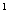 физического лица на присоединение по одному источнику электроснабжения энергопринимающих устройств с максимальной мощностью до 15 кВт включительно (используемых для бытовых и иных нужд, не связанных с осуществлением предпринимательской деятельности) 9. Гарантирующий поставщик (энергосбытовая организация), с которым планируется заключение договора электроснабжения (купли-продажи электрической энергии (мощности) ____________________.________________ Максимальная мощность не превышает 15 кВт с учетом максимальной мощности ранее присоединенных в данной точке присоединения энергопринимающих устройств. Максимальная мощность указывается равной максимальной мощности присоединяемых энергопринимающих устройств в случае отсутствия максимальной мощности ранее присоединенных энергопринимающих устройств (то есть в пункте 6 и подпункте "а" пункта 6 настоящего приложения величина мощности указывается одинаковая).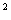 Классы напряжения (0,4; 6; 10) кВ.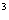      1. . . . (фамилия, имя, отчество) (фамилия, имя, отчество) (фамилия, имя, отчество) (фамилия, имя, отчество) (фамилия, имя, отчество) (фамилия, имя, отчество) (фамилия, имя, отчество) (фамилия, имя, отчество) (фамилия, имя, отчество) (фамилия, имя, отчество) (фамилия, имя, отчество) (фамилия, имя, отчество) (фамилия, имя, отчество) (фамилия, имя, отчество) (фамилия, имя, отчество) (фамилия, имя, отчество) (фамилия, имя, отчество)      2. Паспортные данные: серия      2. Паспортные данные: серия      2. Паспортные данные: серия      2. Паспортные данные: серия      2. Паспортные данные: серия      2. Паспортные данные: серия      2. Паспортные данные: серия номер номер выдан (кем, когда) выдан (кем, когда) выдан (кем, когда) выдан (кем, когда) . . .      3. Зарегистрирован(а)      3. Зарегистрирован(а)      3. Зарегистрирован(а)      3. Зарегистрирован(а)      3. Зарегистрирован(а)      3. Зарегистрирован(а) . . . (индекс, адрес) (индекс, адрес) (индекс, адрес) (индекс, адрес) (индекс, адрес) (индекс, адрес) (индекс, адрес) (индекс, адрес) (индекс, адрес) (индекс, адрес) (индекс, адрес) (индекс, адрес) (индекс, адрес) (индекс, адрес) (индекс, адрес) (индекс, адрес) (индекс, адрес)      3_1. Страховой номер индивидуального лицевого счета заявителя (для физических лиц)      3_1. Страховой номер индивидуального лицевого счета заявителя (для физических лиц)      3_1. Страховой номер индивидуального лицевого счета заявителя (для физических лиц)      3_1. Страховой номер индивидуального лицевого счета заявителя (для физических лиц)      3_1. Страховой номер индивидуального лицевого счета заявителя (для физических лиц)      3_1. Страховой номер индивидуального лицевого счета заявителя (для физических лиц)      3_1. Страховой номер индивидуального лицевого счета заявителя (для физических лиц)      3_1. Страховой номер индивидуального лицевого счета заявителя (для физических лиц)      3_1. Страховой номер индивидуального лицевого счета заявителя (для физических лиц)      3_1. Страховой номер индивидуального лицевого счета заявителя (для физических лиц)      3_1. Страховой номер индивидуального лицевого счета заявителя (для физических лиц)      3_1. Страховой номер индивидуального лицевого счета заявителя (для физических лиц)      3_1. Страховой номер индивидуального лицевого счета заявителя (для физических лиц)      3_1. Страховой номер индивидуального лицевого счета заявителя (для физических лиц)      3_1. Страховой номер индивидуального лицевого счета заявителя (для физических лиц)      3_1. Страховой номер индивидуального лицевого счета заявителя (для физических лиц)      3_1. Страховой номер индивидуального лицевого счета заявителя (для физических лиц) . .      4. Фактический адрес проживания      4. Фактический адрес проживания      4. Фактический адрес проживания      4. Фактический адрес проживания      4. Фактический адрес проживания      4. Фактический адрес проживания      4. Фактический адрес проживания      4. Фактический адрес проживания      4. Фактический адрес проживания . . . (индекс, адрес) (индекс, адрес) (индекс, адрес) (индекс, адрес) (индекс, адрес) (индекс, адрес) (индекс, адрес) (индекс, адрес) (индекс, адрес) (индекс, адрес) (индекс, адрес) (индекс, адрес) (индекс, адрес) (индекс, адрес) (индекс, адрес) (индекс, адрес) (индекс, адрес)      5. В связи с      5. В связи с      5. В связи с (увеличение объема максимальной мощности, новое строительство и др. - указать нужное) (увеличение объема максимальной мощности, новое строительство и др. - указать нужное) (увеличение объема максимальной мощности, новое строительство и др. - указать нужное) (увеличение объема максимальной мощности, новое строительство и др. - указать нужное) (увеличение объема максимальной мощности, новое строительство и др. - указать нужное) (увеличение объема максимальной мощности, новое строительство и др. - указать нужное) (увеличение объема максимальной мощности, новое строительство и др. - указать нужное) (увеличение объема максимальной мощности, новое строительство и др. - указать нужное) (увеличение объема максимальной мощности, новое строительство и др. - указать нужное) (увеличение объема максимальной мощности, новое строительство и др. - указать нужное) (увеличение объема максимальной мощности, новое строительство и др. - указать нужное) (увеличение объема максимальной мощности, новое строительство и др. - указать нужное) (увеличение объема максимальной мощности, новое строительство и др. - указать нужное) (увеличение объема максимальной мощности, новое строительство и др. - указать нужное) (увеличение объема максимальной мощности, новое строительство и др. - указать нужное) (увеличение объема максимальной мощности, новое строительство и др. - указать нужное) (увеличение объема максимальной мощности, новое строительство и др. - указать нужное) просит осуществить технологическое присоединение просит осуществить технологическое присоединение просит осуществить технологическое присоединение просит осуществить технологическое присоединение просит осуществить технологическое присоединение просит осуществить технологическое присоединение просит осуществить технологическое присоединение просит осуществить технологическое присоединение просит осуществить технологическое присоединение просит осуществить технологическое присоединение просит осуществить технологическое присоединение просит осуществить технологическое присоединение , , , (наименование энергопринимающих устройств для присоединения) (наименование энергопринимающих устройств для присоединения) (наименование энергопринимающих устройств для присоединения) (наименование энергопринимающих устройств для присоединения) (наименование энергопринимающих устройств для присоединения) (наименование энергопринимающих устройств для присоединения) (наименование энергопринимающих устройств для присоединения) (наименование энергопринимающих устройств для присоединения) (наименование энергопринимающих устройств для присоединения) (наименование энергопринимающих устройств для присоединения) (наименование энергопринимающих устройств для присоединения) (наименование энергопринимающих устройств для присоединения) (наименование энергопринимающих устройств для присоединения) (наименование энергопринимающих устройств для присоединения) (наименование энергопринимающих устройств для присоединения) (наименование энергопринимающих устройств для присоединения) (наименование энергопринимающих устройств для присоединения) расположенных расположенных . . . (место нахождения энергопринимающих устройств) (место нахождения энергопринимающих устройств) (место нахождения энергопринимающих устройств) (место нахождения энергопринимающих устройств) (место нахождения энергопринимающих устройств) (место нахождения энергопринимающих устройств) (место нахождения энергопринимающих устройств) (место нахождения энергопринимающих устройств) (место нахождения энергопринимающих устройств) (место нахождения энергопринимающих устройств) (место нахождения энергопринимающих устройств) (место нахождения энергопринимающих устройств) (место нахождения энергопринимающих устройств) (место нахождения энергопринимающих устройств) (место нахождения энергопринимающих устройств) (место нахождения энергопринимающих устройств) (место нахождения энергопринимающих устройств)      6. Максимальная мощность энергопринимающих устройств (присоединяемых и ранее      6. Максимальная мощность энергопринимающих устройств (присоединяемых и ранее      6. Максимальная мощность энергопринимающих устройств (присоединяемых и ранее      6. Максимальная мощность энергопринимающих устройств (присоединяемых и ранее      6. Максимальная мощность энергопринимающих устройств (присоединяемых и ранее      6. Максимальная мощность энергопринимающих устройств (присоединяемых и ранее      6. Максимальная мощность энергопринимающих устройств (присоединяемых и ранее      6. Максимальная мощность энергопринимающих устройств (присоединяемых и ранее      6. Максимальная мощность энергопринимающих устройств (присоединяемых и ранее      6. Максимальная мощность энергопринимающих устройств (присоединяемых и ранее      6. Максимальная мощность энергопринимающих устройств (присоединяемых и ранее      6. Максимальная мощность энергопринимающих устройств (присоединяемых и ранее      6. Максимальная мощность энергопринимающих устройств (присоединяемых и ранее      6. Максимальная мощность энергопринимающих устройств (присоединяемых и ранее      6. Максимальная мощность энергопринимающих устройств (присоединяемых и ранее      6. Максимальная мощность энергопринимающих устройств (присоединяемых и ранее      6. Максимальная мощность энергопринимающих устройств (присоединяемых и ранее присоединенных) составляет присоединенных) составляет присоединенных) составляет присоединенных) составляет присоединенных) составляет присоединенных) составляет кВт, при напряжении _____ кВ, в том числе: кВт, при напряжении _____ кВ, в том числе: кВт, при напряжении _____ кВ, в том числе: кВт, при напряжении _____ кВ, в том числе: кВт, при напряжении _____ кВ, в том числе: кВт, при напряжении _____ кВ, в том числе: кВт, при напряжении _____ кВ, в том числе: кВт, при напряжении _____ кВ, в том числе: кВт, при напряжении _____ кВ, в том числе:      а) максимальная мощность присоединяемых энергопринимающих устройств составляет ________ кВт при напряжении _____ кВ;      а) максимальная мощность присоединяемых энергопринимающих устройств составляет ________ кВт при напряжении _____ кВ;      а) максимальная мощность присоединяемых энергопринимающих устройств составляет ________ кВт при напряжении _____ кВ;      а) максимальная мощность присоединяемых энергопринимающих устройств составляет ________ кВт при напряжении _____ кВ;      а) максимальная мощность присоединяемых энергопринимающих устройств составляет ________ кВт при напряжении _____ кВ;      а) максимальная мощность присоединяемых энергопринимающих устройств составляет ________ кВт при напряжении _____ кВ;      а) максимальная мощность присоединяемых энергопринимающих устройств составляет ________ кВт при напряжении _____ кВ;      а) максимальная мощность присоединяемых энергопринимающих устройств составляет ________ кВт при напряжении _____ кВ;      а) максимальная мощность присоединяемых энергопринимающих устройств составляет ________ кВт при напряжении _____ кВ;      а) максимальная мощность присоединяемых энергопринимающих устройств составляет ________ кВт при напряжении _____ кВ;      а) максимальная мощность присоединяемых энергопринимающих устройств составляет ________ кВт при напряжении _____ кВ;      а) максимальная мощность присоединяемых энергопринимающих устройств составляет ________ кВт при напряжении _____ кВ;      а) максимальная мощность присоединяемых энергопринимающих устройств составляет ________ кВт при напряжении _____ кВ;      а) максимальная мощность присоединяемых энергопринимающих устройств составляет ________ кВт при напряжении _____ кВ;      а) максимальная мощность присоединяемых энергопринимающих устройств составляет ________ кВт при напряжении _____ кВ;      а) максимальная мощность присоединяемых энергопринимающих устройств составляет ________ кВт при напряжении _____ кВ;      а) максимальная мощность присоединяемых энергопринимающих устройств составляет ________ кВт при напряжении _____ кВ; б) максимальная мощность ранее присоединенных в данной точке присоединения энергопринимающих устройств составляет ______ кВт при напряжении _____ кВ. б) максимальная мощность ранее присоединенных в данной точке присоединения энергопринимающих устройств составляет ______ кВт при напряжении _____ кВ. б) максимальная мощность ранее присоединенных в данной точке присоединения энергопринимающих устройств составляет ______ кВт при напряжении _____ кВ. б) максимальная мощность ранее присоединенных в данной точке присоединения энергопринимающих устройств составляет ______ кВт при напряжении _____ кВ. б) максимальная мощность ранее присоединенных в данной точке присоединения энергопринимающих устройств составляет ______ кВт при напряжении _____ кВ. б) максимальная мощность ранее присоединенных в данной точке присоединения энергопринимающих устройств составляет ______ кВт при напряжении _____ кВ. б) максимальная мощность ранее присоединенных в данной точке присоединения энергопринимающих устройств составляет ______ кВт при напряжении _____ кВ. б) максимальная мощность ранее присоединенных в данной точке присоединения энергопринимающих устройств составляет ______ кВт при напряжении _____ кВ. б) максимальная мощность ранее присоединенных в данной точке присоединения энергопринимающих устройств составляет ______ кВт при напряжении _____ кВ. б) максимальная мощность ранее присоединенных в данной точке присоединения энергопринимающих устройств составляет ______ кВт при напряжении _____ кВ. б) максимальная мощность ранее присоединенных в данной точке присоединения энергопринимающих устройств составляет ______ кВт при напряжении _____ кВ. б) максимальная мощность ранее присоединенных в данной точке присоединения энергопринимающих устройств составляет ______ кВт при напряжении _____ кВ. б) максимальная мощность ранее присоединенных в данной точке присоединения энергопринимающих устройств составляет ______ кВт при напряжении _____ кВ. б) максимальная мощность ранее присоединенных в данной точке присоединения энергопринимающих устройств составляет ______ кВт при напряжении _____ кВ. б) максимальная мощность ранее присоединенных в данной точке присоединения энергопринимающих устройств составляет ______ кВт при напряжении _____ кВ. б) максимальная мощность ранее присоединенных в данной точке присоединения энергопринимающих устройств составляет ______ кВт при напряжении _____ кВ. б) максимальная мощность ранее присоединенных в данной точке присоединения энергопринимающих устройств составляет ______ кВт при напряжении _____ кВ. 7. Заявляемая категория энергопринимающего устройства по надежности электроснабжения - III (по одному источнику электроснабжения). 7. Заявляемая категория энергопринимающего устройства по надежности электроснабжения - III (по одному источнику электроснабжения). 7. Заявляемая категория энергопринимающего устройства по надежности электроснабжения - III (по одному источнику электроснабжения). 7. Заявляемая категория энергопринимающего устройства по надежности электроснабжения - III (по одному источнику электроснабжения). 7. Заявляемая категория энергопринимающего устройства по надежности электроснабжения - III (по одному источнику электроснабжения). 7. Заявляемая категория энергопринимающего устройства по надежности электроснабжения - III (по одному источнику электроснабжения). 7. Заявляемая категория энергопринимающего устройства по надежности электроснабжения - III (по одному источнику электроснабжения). 7. Заявляемая категория энергопринимающего устройства по надежности электроснабжения - III (по одному источнику электроснабжения). 7. Заявляемая категория энергопринимающего устройства по надежности электроснабжения - III (по одному источнику электроснабжения). 7. Заявляемая категория энергопринимающего устройства по надежности электроснабжения - III (по одному источнику электроснабжения). 7. Заявляемая категория энергопринимающего устройства по надежности электроснабжения - III (по одному источнику электроснабжения). 7. Заявляемая категория энергопринимающего устройства по надежности электроснабжения - III (по одному источнику электроснабжения). 7. Заявляемая категория энергопринимающего устройства по надежности электроснабжения - III (по одному источнику электроснабжения). 7. Заявляемая категория энергопринимающего устройства по надежности электроснабжения - III (по одному источнику электроснабжения). 7. Заявляемая категория энергопринимающего устройства по надежности электроснабжения - III (по одному источнику электроснабжения). 7. Заявляемая категория энергопринимающего устройства по надежности электроснабжения - III (по одному источнику электроснабжения). 7. Заявляемая категория энергопринимающего устройства по надежности электроснабжения - III (по одному источнику электроснабжения). 8. Сроки проектирования и поэтапного введения в эксплуатацию объекта (в том числе по этапам и очередям): 8. Сроки проектирования и поэтапного введения в эксплуатацию объекта (в том числе по этапам и очередям): 8. Сроки проектирования и поэтапного введения в эксплуатацию объекта (в том числе по этапам и очередям): 8. Сроки проектирования и поэтапного введения в эксплуатацию объекта (в том числе по этапам и очередям): 8. Сроки проектирования и поэтапного введения в эксплуатацию объекта (в том числе по этапам и очередям): 8. Сроки проектирования и поэтапного введения в эксплуатацию объекта (в том числе по этапам и очередям): 8. Сроки проектирования и поэтапного введения в эксплуатацию объекта (в том числе по этапам и очередям): 8. Сроки проектирования и поэтапного введения в эксплуатацию объекта (в том числе по этапам и очередям): 8. Сроки проектирования и поэтапного введения в эксплуатацию объекта (в том числе по этапам и очередям): 8. Сроки проектирования и поэтапного введения в эксплуатацию объекта (в том числе по этапам и очередям): 8. Сроки проектирования и поэтапного введения в эксплуатацию объекта (в том числе по этапам и очередям): 8. Сроки проектирования и поэтапного введения в эксплуатацию объекта (в том числе по этапам и очередям): 8. Сроки проектирования и поэтапного введения в эксплуатацию объекта (в том числе по этапам и очередям): 8. Сроки проектирования и поэтапного введения в эксплуатацию объекта (в том числе по этапам и очередям): 8. Сроки проектирования и поэтапного введения в эксплуатацию объекта (в том числе по этапам и очередям): 8. Сроки проектирования и поэтапного введения в эксплуатацию объекта (в том числе по этапам и очередям): 8. Сроки проектирования и поэтапного введения в эксплуатацию объекта (в том числе по этапам и очередям): Этап(очередь)строительства Планируемый срокпроектированияэнергопринимающегоустройства(месяц, год) Планируемый срок введенияэнергопринимающегоустройствав эксплуатацию (месяц, год) Максимальная мощность энергопринимаю-щего устройства (кВт) Категория надежности      Приложения:      Приложения:      Приложения:      Приложения:      Приложения:      (указать перечень прилагаемых документов)      (указать перечень прилагаемых документов)      (указать перечень прилагаемых документов)      (указать перечень прилагаемых документов)      (указать перечень прилагаемых документов)      1.      2.      3.      4. Заявитель Заявитель Заявитель Заявитель (фамилия, имя, отчество) (фамилия, имя, отчество) (фамилия, имя, отчество) (фамилия, имя, отчество) (выделенный оператором подвижной радиотелефонной связи абонентский номер и адрес электронной почты заявителя) (выделенный оператором подвижной радиотелефонной связи абонентский номер и адрес электронной почты заявителя) (выделенный оператором подвижной радиотелефонной связи абонентский номер и адрес электронной почты заявителя) (выделенный оператором подвижной радиотелефонной связи абонентский номер и адрес электронной почты заявителя) (подпись) (подпись) "___" _____________ 20___ г. "___" _____________ 20___ г. "___" _____________ 20___ г. "___" _____________ 20___ г. "___" _____________ 20___ г. 